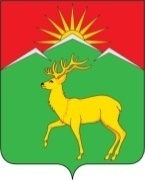 Малиновский сельский Совет депутатовСаянского района Красноярского края РЕШЕНИЕс. Малиновка29.03.2021								№ 15О внесении изменений в решение Малиновского сельского Совета депутатов от 29.12.2020 № 12 «О бюджете Малиновского сельсовета на 2021 год и плановый период 2022-2023 годов»В соответствии со ст. 217 бюджетного кодекса Российской Федерации, Положением о бюджетном процессе в Малиновском сельсовете, руководствуясь ст. 8 п.1 Устава Малиновского сельсовета, Малиновский сельский Совет депутатов 						РЕШИЛ:1. Внести изменения в решение Малиновского сельского Совета депутатов от 29.12.2020 № 12 «О бюджете Малиновского сельсовета на 2021 год и плановый период 2022-2023 годов.1.1. Приложения № 1, 2, 4, 5, 6, 7 к решению изложить в новой редакции согласно приложениям № 1, 2, 3, 4, 5, 6 к настоящему решению.2. Контроль за исполнением настоящего решения возложить на постоянную комиссию по бюджету и экономической политике.3. Решение вступает в силу в день, следующий за днем его официального опубликования в газете «Вести поселения» и подлежит размещению в информационно-телекоммуникационной сети Интернет на сайте администрации Саянского района www.adm-sayany.ru.Глава Малиновского сельсовета,Председатель Малиновского сельского Совета депутатов					А.И. МазуровПриложение № 1Приложение № 1Приложение № 1к решению Малиновского сельского Совета депутатов от 29.03.2021 № 15к решению Малиновского сельского Совета депутатов от 29.03.2021 № 15к решению Малиновского сельского Совета депутатов от 29.03.2021 № 15к решению Малиновского сельского Совета депутатов от 29.03.2021 № 15Приложение № 1Приложение № 1к решению  Малиновского сельского Совета депутатов от 29.12.2020 № 12к решению  Малиновского сельского Совета депутатов от 29.12.2020 № 12к решению  Малиновского сельского Совета депутатов от 29.12.2020 № 12к решению  Малиновского сельского Совета депутатов от 29.12.2020 № 12к решению  Малиновского сельского Совета депутатов от 29.12.2020 № 12к решению  Малиновского сельского Совета депутатов от 29.12.2020 № 12Источники внутреннего финансирования дефицита бюджета сельского поселения в 2021 году и плановом периоде 2022-2023 годовИсточники внутреннего финансирования дефицита бюджета сельского поселения в 2021 году и плановом периоде 2022-2023 годовИсточники внутреннего финансирования дефицита бюджета сельского поселения в 2021 году и плановом периоде 2022-2023 годовИсточники внутреннего финансирования дефицита бюджета сельского поселения в 2021 году и плановом периоде 2022-2023 годовИсточники внутреннего финансирования дефицита бюджета сельского поселения в 2021 году и плановом периоде 2022-2023 годовИсточники внутреннего финансирования дефицита бюджета сельского поселения в 2021 году и плановом периоде 2022-2023 годов(тыс. руб.)№ строкиКодНаименование кода поступлений в бюджет, группы, подгруппы, статьи, подстатьи, элемента, подвида, аналитической группы вида источников финансирования дефицитов бюджетовСуммаСуммаСумма№ строкиКодНаименование кода поступлений в бюджет, группы, подгруппы, статьи, подстатьи, элемента, подвида, аналитической группы вида источников финансирования дефицитов бюджетов2021 год2022 год2023 год1822 01 05 00 00 00 0000 000Изменение остатков средств на счетах по учету средств бюджета20,00,00,02822 01 05 00 00 00 0000 500Увеличение остатков средств бюджетов-3 503,2-5 420,6-3 385,23822 01 05 02 00 00 0000 500Увеличение прочих остатков средств бюджетов-3 503,2-5 420,6-3 385,24822 01 05 02 01 00 0000 510Увеличение прочих остатков денежных средств бюджетов-3 503,2-5 420,6-3 385,25822 01 05 02 01 10 0000 510Увеличение прочих остатков денежных средств бюджетов сельских поселений-3 503,2-5 420,6-3 385,26822 01 05 00 00 00 0000 600Уменьшение остатков средств бюджетов3 523,25 420,63 385,27822 01 05 02 00 00 0000 600Уменьшение прочих остатков средств бюджетов3 523,25 420,63 385,28822 01 05 02 01 00 0000 610Уменьшение прочих остатков денежных средств бюджетов3 523,25 420,63 385,29822 01 05 02 01 10 0000 610Уменьшение прочих остатков денежных средств бюджетов сельских поселений3 523,25 420,63 385,2Приложение №2к решению Малиновского сельского Совета депутатов от 29.03.2021 № 15к решению Малиновского сельского Совета депутатов от 29.03.2021 № 15к решению Малиновского сельского Совета депутатов от 29.03.2021 № 15к решению Малиновского сельского Совета депутатов от 29.03.2021 № 15к решению Малиновского сельского Совета депутатов от 29.03.2021 № 15к решению Малиновского сельского Совета депутатов от 29.03.2021 № 15к решению Малиновского сельского Совета депутатов от 29.03.2021 № 15к решению Малиновского сельского Совета депутатов от 29.03.2021 № 15Приложение №2к решению Малиновского сельского Совета депутатов от 29.12.2020 № 12   Приложение №2к решению Малиновского сельского Совета депутатов от 29.12.2020 № 12   Приложение №2к решению Малиновского сельского Совета депутатов от 29.12.2020 № 12   Приложение №2к решению Малиновского сельского Совета депутатов от 29.12.2020 № 12   Приложение №2к решению Малиновского сельского Совета депутатов от 29.12.2020 № 12   Приложение №2к решению Малиновского сельского Совета депутатов от 29.12.2020 № 12   Приложение №2к решению Малиновского сельского Совета депутатов от 29.12.2020 № 12   Приложение №2к решению Малиновского сельского Совета депутатов от 29.12.2020 № 12   Приложение №2к решению Малиновского сельского Совета депутатов от 29.12.2020 № 12   Приложение №2к решению Малиновского сельского Совета депутатов от 29.12.2020 № 12   Перечень главных администраторов доходов  бюджета Малиновского сельсовета Саянского районаПеречень главных администраторов доходов  бюджета Малиновского сельсовета Саянского районаПеречень главных администраторов доходов  бюджета Малиновского сельсовета Саянского районаПеречень главных администраторов доходов  бюджета Малиновского сельсовета Саянского районаПеречень главных администраторов доходов  бюджета Малиновского сельсовета Саянского районаПеречень главных администраторов доходов  бюджета Малиновского сельсовета Саянского районаПеречень главных администраторов доходов  бюджета Малиновского сельсовета Саянского районаПеречень главных администраторов доходов  бюджета Малиновского сельсовета Саянского районаПеречень главных администраторов доходов  бюджета Малиновского сельсовета Саянского районаПеречень главных администраторов доходов  бюджета Малиновского сельсовета Саянского района№ срокиКод главного администратораКод классификации доходов бюджетаКод классификации доходов бюджетаКод классификации доходов бюджетаКод классификации доходов бюджетаКод классификации доходов бюджетаКод классификации доходов бюджетаКод классификации доходов бюджетаНаименование кода классификации доходов бюджета822АДМИНИСТРАЦИЯ МАЛИНОВСКОГО СЕЛЬСОВЕТААДМИНИСТРАЦИЯ МАЛИНОВСКОГО СЕЛЬСОВЕТААДМИНИСТРАЦИЯ МАЛИНОВСКОГО СЕЛЬСОВЕТААДМИНИСТРАЦИЯ МАЛИНОВСКОГО СЕЛЬСОВЕТААДМИНИСТРАЦИЯ МАЛИНОВСКОГО СЕЛЬСОВЕТААДМИНИСТРАЦИЯ МАЛИНОВСКОГО СЕЛЬСОВЕТААДМИНИСТРАЦИЯ МАЛИНОВСКОГО СЕЛЬСОВЕТААДМИНИСТРАЦИЯ МАЛИНОВСКОГО СЕЛЬСОВЕТА182210804020011000110Государственная пошлина за совершение нотариальных действий должностными лицами органов местного самоуправления, уполномоченными в соответствии с законодательными актами Российской Федерации на совершение нотариальных действий (сумм платежа (перерасчеты, недоимка и задолженность по соответствующему платежу, в том числе по отмененному))282210804020014000110Государственная пошлина за совершение нотариальных действий должностными лицами органов местного самоуправления, уполномоченными в соответствии с законодательными актами Российской Федерации на совершение нотариальных действий (прочие поступления)382211105025100000120Доходы, получаемые в виде арендной платы, а также средства от продажи права на заключение договоров аренды за земли, находящиеся в собственности сельских поселений (за исключением земельных участков муниципальных бюджетных и автономных учреждений)482211105035100000120Доходы от сдачи в аренду имущества, находящегося в оперативном управлении органов управления сельских поселений и созданных ими учреждений (за исключением имущества муниципальных бюджетных и автономных учреждений)582211301995100000130Прочие доходы от оказания платных услуг (работ) получателями средств бюджетов сельских поселений682211302065100000130Доходы, поступающие в порядке возмещения расходов, понесенных в связи с эксплуатацией имущества сельских поселений782211302995100000130Прочие доходы от компенсации затрат бюджетов сельских поселений882211402052100000410Доходы от реализации имущества, находящегося в оперативном управлении учреждений, находящихся в ведении органов управления сельских поселений (за исключением имущества муниципальных бюджетных и автономных учреждений), в части реализации основных средств по указанному имуществу982211402053100000410Доходы от реализации иного имущества, находящегося в собственности сельских поселений (за исключением имущества муниципальных бюджетных и автономных учреждений, а также имущества муниципальных унитарных предприятий, в том числе казенных), в части реализации основных средств по указанному имуществу1082211406025100000430Доходы от продажи земельных участков, находящихся в собственности сельских поселений (за исключением земельных участков муниципальных бюджетных и автономных учреждений)1182211602020020000140Административные штрафы, установленные законами субъектов Российской Федерации об административных правонарушениях, за нарушение муниципальных правовых актов1282211607010100000140Штрафы, неустойки, пени, уплаченные в случае просрочки исполнения поставщиком (подрядчиком, исполнителем) обязательств, предусмотренных муниципальным контрактом, заключенным муниципальным органом, казенным учреждением сельского поселения1382211607090100000140Иные штрафы, неустойки, пени, уплаченные в соответствии с законом или договором в случае неисполнения или ненадлежащего исполнения обязательств перед муниципальным органом, (муниципальным казенным учреждением) сельского поселения1482211610031100000140Возмещение ущерба при возникновении страховых случаев, когда выгодоприобретателями выступают получатели средств бюджета сельского поселения1582211610032100000140Прочее возмещение ущерба, причиненного муниципальному имуществу сельского поселения (за исключением имущества, закрепленного за муниципальными бюджетными (автономными) учреждениями, унитарными предприятиями)1682211610061100000140Платежи в целях возмещения убытков, причиненных уклонением от заключения с муниципальным органом сельского поселения (муниципальным казенным учреждением) муниципального контракта, а также иные денежные средства, подлежащие зачислению в бюджет сельского поселения за нарушение законодательства Российской Федерации о контрактной системе в сфере закупок товаров, работ, услуг для обеспечения государственных и муниципальных нужд (за исключением муниципального контракта, финансируемого за счет средств муниципального дорожного фонда)1782211610062100000140Платежи в целях возмещения убытков, причиненных уклонением от заключения с муниципальным органом сельского поселения (муниципальным казенным учреждением) муниципального контракта, финансируемого за счет средств муниципального дорожного фонда, а также иные денежные средства, подлежащие зачислению в бюджет сельского поселения за нарушение законодательства Российской Федерации о контрактной системе в сфере закупок товаров, работ, услуг для обеспечения государственных и муниципальных нужд1882211610081100000140Платежи в целях возмещения ущерба при расторжении муниципального контракта, заключенного с муниципальным органом сельского поселения (муниципальным казенным учреждением), в связи с односторонним отказом исполнителя (подрядчика) от его исполнения (за исключением муниципального контракта, финансируемого за счет средств муниципального дорожного фонда)1982211610082100000140Платежи в целях возмещения ущерба при расторжении муниципального контракта, финансируемого за счет средств муниципального дорожного фонда сельского поселения, в связи с односторонним отказом исполнителя (подрядчика) от его исполнения2082211701050100000180Невыясненные поступления, зачисляемые в бюджеты сельских поселений2182211705050100000180Прочие неналоговые доходы бюджетов сельских поселений2282211714030100000150Средства самообложения граждан, зачисляемые в бюджеты сельских поселений2382220215001100000150Дотации бюджетам сельских поселений на выравнивание бюджетной обеспеченности из бюджета субъекта Российской Федерации2482220215002100000150Дотации бюджетам сельских поселений на поддержку мер по обеспечению сбалансированности бюджетов2582220216001100000150Дотации бюджетам сельских поселений на выравнивание бюджетной обеспеченности из бюджетов муниципальных районов2682220229999107412150Прочие субсидии бюджетам сельских поселений ( на обеспечение первичных мер пожарной безопасности)2782220229999107508150Прочие субсидии бюджетам сельских поселений (на содержание автомобильных дорог общего пользования местного значения за счет средств дорожного фонда Красноярского края)2882220229999107509150Прочие субсидии бюджетам сельских поселений (на капитальный ремонт и ремонт автомобильных дорог общего пользования местного значения за счет средств дорожного фонда Красноярского края)2982220229999107571150Прочие субсидии бюджетам сельских поселений (на финансирование расходов по капитальному ремонту, реконструкции находящихся в муниципальной собственности объектов коммунальной инфраструктуры, источников тепловой энергии и тепловых сетей, объектов электросетевого хозяйства и источников электрической энергии, а также на приобретение технологического оборудования, спецтехники для обеспечения функционирования систем теплоснабжения, электроснабжения, водоснабжения, водоотведения и очистки сточных вод)3082220229999107741150Прочие субсидии бюджетам сельских поселений (на реализацию проектов по благоустройству территорий сельских населенных пунктов и городских поселений с численностью населения не более 10000 человек, инициированных гражданами соответствующего населенного пункта, поселения)3182220229999107749150Прочие субсидии бюджетам сельских поселений (для реализации проектов по решению вопросов местного значения сельских поселений в рамках подпрограммы "Поддержка муниципальных проектов по благоустройству территорий и повышению активности населения в решении вопросов местного значения" государственной программы Красноярского края "Содействие развитию местного самоуправления")3282220230024107514150Субвенции бюджетам сельских поселений на выполнение передаваемых полномочий субъектов Российской Федерации (на выполнение государственных полномочий по созданию и обеспечению деятельности административных комиссий (в соответствии с Законом края от 23 апреля 2009 года № 8-3170))3382220235118100000150Субвенции бюджетам сельских поселений на осуществление первичного воинского учета на территориях, где отсутствуют военные комиссариаты3482220705030100000150Прочие безвозмездные поступления в бюджеты сельских поселений3582220805000100000150Перечисления из бюджетов сельских поселений (в бюджеты поселений) для осуществления возврата (зачета) излишне уплаченных или излишне взысканных сумм налогов, сборов и иных платежей, а также сумм процентов за несвоевременное осуществление такого возврата и процентов, начисленных на излишне взысканные суммы.3682221960010100000150Возврат прочих остатков субсидий, субвенций и иных межбюджетных трансфертов, имеющих целевое назначение, прошлых лет из бюджетов сельских поселений850МКУ ФЭУ Администрации Саянского районаМКУ ФЭУ Администрации Саянского районаМКУ ФЭУ Администрации Саянского районаМКУ ФЭУ Администрации Саянского районаМКУ ФЭУ Администрации Саянского районаМКУ ФЭУ Администрации Саянского районаМКУ ФЭУ Администрации Саянского районаМКУ ФЭУ Администрации Саянского района3785011701050100000180Невыясненные поступления, зачисляемые в бюджеты сельских поселений3885020805000100000150Перечисления из бюджетов сельских поселений (в бюджеты поселений) для осуществления возврата (зачета) излишне уплаченных или излишне взысканных сумм налогов, сборов и иных платежей, а также сумм процентов за несвоевременное осуществление такого возврата и процентов, начисленных на излишне взысканные суммы.Приложение № 3Приложение № 3Приложение № 3к решению  Малиновского сельского Совета депутатов от 29.03.2021 № 15к решению  Малиновского сельского Совета депутатов от 29.03.2021 № 15к решению  Малиновского сельского Совета депутатов от 29.03.2021 № 15к решению  Малиновского сельского Совета депутатов от 29.03.2021 № 15к решению  Малиновского сельского Совета депутатов от 29.03.2021 № 15к решению  Малиновского сельского Совета депутатов от 29.03.2021 № 15к решению  Малиновского сельского Совета депутатов от 29.03.2021 № 15Приложение № 4Приложение № 4Приложение № 4к решению  Малиновского сельского Совета депутатов от 29.12.2020 № 12к решению  Малиновского сельского Совета депутатов от 29.12.2020 № 12к решению  Малиновского сельского Совета депутатов от 29.12.2020 № 12к решению  Малиновского сельского Совета депутатов от 29.12.2020 № 12к решению  Малиновского сельского Совета депутатов от 29.12.2020 № 12к решению  Малиновского сельского Совета депутатов от 29.12.2020 № 12к решению  Малиновского сельского Совета депутатов от 29.12.2020 № 12к решению  Малиновского сельского Совета депутатов от 29.12.2020 № 12Доходы бюджета сельского поселения на 2021 год и плановый период 2022-2023 годовДоходы бюджета сельского поселения на 2021 год и плановый период 2022-2023 годовДоходы бюджета сельского поселения на 2021 год и плановый период 2022-2023 годовДоходы бюджета сельского поселения на 2021 год и плановый период 2022-2023 годовДоходы бюджета сельского поселения на 2021 год и плановый период 2022-2023 годовДоходы бюджета сельского поселения на 2021 год и плановый период 2022-2023 годовДоходы бюджета сельского поселения на 2021 год и плановый период 2022-2023 годовДоходы бюджета сельского поселения на 2021 год и плановый период 2022-2023 годовДоходы бюджета сельского поселения на 2021 год и плановый период 2022-2023 годов(тыс.руб.)(тыс.руб.)№ строкиКод классификации доходов бюджетаКод классификации доходов бюджетаКод классификации доходов бюджетаКод классификации доходов бюджетаКод классификации доходов бюджетаКод классификации доходов бюджетаКод классификации доходов бюджетаКод классификации доходов бюджетаНаименование кода классификации доходов бюджетаДоходы  бюджета  сельского поселения 2021 годаДоходы бюджета сельского поселения 2022 годаДоходы бюджета сельского поселения 2023 года№ строкикод главного администраторакод группыкод подгруппыкод статьикод подстатьикод элементакод группы подвидакод аналитической группы подвидаНаименование кода классификации доходов бюджетаДоходы  бюджета  сельского поселения 2021 годаДоходы бюджета сельского поселения 2022 годаДоходы бюджета сельского поселения 2023 года№ строкикод главного администраторакод группыкод подгруппыкод статьикод подстатьикод элементакод группы подвидакод аналитической группы подвидаНаименование кода классификации доходов бюджетаДоходы  бюджета  сельского поселения 2021 годаДоходы бюджета сельского поселения 2022 годаДоходы бюджета сельского поселения 2023 года100010000000000000000НАЛОГОВЫЕ И НЕНАЛОГОВЫЕ ДОХОДЫ225,4233,4242,7218210100000000000000НАЛОГИ НА ПРИБЫЛЬ, ДОХОДЫ17,518,218,9318210102000010000110Налог на доходы физических лиц17,518,218,9418210102010010000110Налог на доходы физических лиц с доходов, источником которых является налоговый агент, за исключением доходов, в отношении которых исчисление и уплата налога осуществляются в соответствии со статьями 227, 227.1 и 228 Налогового кодекса Российской Федерации17,518,218,9500010300000000000000НАЛОГИ НА ТОВАРЫ (РАБОТЫ, УСЛУГИ), РЕАЛИЗУЕМЫЕ НА ТЕРРИТОРИИ РОССИЙСКОЙ ФЕДЕРАЦИИ93,496,6100,5600010302000010000110Акцизы по подакцизным товарам (продукции), производимым на территории Российской Федерации93,496,6100,5710010302230010000110Доходы от уплаты акцизов на дизельное топливо, подлежащие распределению между бюджетами субъектов Российской Федерации и местными бюджетами с учетом установленных дифференцированных нормативов отчислений в местные бюджеты42,944,446,5810010302231010000110Доходы от уплаты акцизов на дизельное топливо, подлежащие распределению между бюджетами субъектов Российской Федерации и местными бюджетами с учетом установленных дифференцированных нормативов отчислений в местные бюджеты (по нормативам, установленным Федеральным законом о федеральном бюджете в целях формирования дорожных фондов субъектов Российской Федерации)42,944,446,5910010302240010000110Доходы от уплаты акцизов на моторные масла для дизельных и (или) карбюраторных (инжекторных) двигателей, подлежащие распределению между бюджетами субъектов Российской Федерации и местными бюджетами с учетом установленных дифференцированных нормативов отчислений в местные бюджеты0,20,30,31010010302241010000110Доходы от уплаты акцизов на моторные масла для дизельных и (или) карбюраторных (инжекторных) двигателей, подлежащие распределению между бюджетами субъектов Российской Федерации и местными бюджетами с учетом установленных дифференцированных нормативов отчислений в местные бюджеты (по нормативам, установленным Федеральным законом о федеральном бюджете в целях формирования дорожных фондов субъектов Российской Федерации)0,20,30,31110010302250010000110Доходы от уплаты акцизов на автомобильный бензин, подлежащие распределению между бюджетами субъектов Российской Федерации и местными бюджетами с учетом установленных дифференцированных нормативов отчислений в местные бюджеты56,458,260,81210010302251010000110Доходы от уплаты акцизов на автомобильный бензин, подлежащие распределению между бюджетами субъектов Российской Федерации и местными бюджетами с учетом установленных дифференцированных нормативов отчислений в местные бюджеты (по нормативам, установленным Федеральным законом о федеральном бюджете в целях формирования дорожных фондов субъектов Российской Федерации)56,458,260,81310010302260010000110Доходы от уплаты акцизов на прямогонный бензин, подлежащие распределению между бюджетами субъектов Российской Федерации и местными бюджетами с учетом установленных дифференцированных нормативов отчислений в местные бюджеты-6,1-6,3-7,11410010302261010000110Доходы от уплаты акцизов на прямогонный бензин, подлежащие распределению между бюджетами субъектов Российской Федерации и местными бюджетами с учетом установленных дифференцированных нормативов отчислений в местные бюджеты (по нормативам, установленным Федеральным законом о федеральном бюджете в целях формирования дорожных фондов субъектов Российской Федерации)-6,1-6,3-7,11518210600000000000000НАЛОГИ НА ИМУЩЕСТВО113,5117,6122,31618210601000000000110Налог на имущество физических лиц5,15,35,51718210601030100000110Налог на имущество физических лиц, взимаемый по ставкам, применяемым к объектам налогообложения, расположенным в границах сельских поселений5,15,35,51818210606000000000110Земельный налог108,4112,3116,81918210606030000000110Земельный налог организаций22,523,324,22018210606033100000110Земельный налог организаций, обладающих земельным участком, расположенным в границах сельских поселений22,523,324,22118210606040000000110Земельный налог с физических лиц85,989,092,62218210606043100000110Земельный налог с физических лиц, обладающих земельным участком, расположенным в границах сельских поселений85,989,092,62300010800000000000000ГОСУДАРСТВЕННАЯ ПОШЛИНА1,01,01,02482210804020010000110Государственная пошлина за совершение нотариальных действий должностными лицами органов местного самоуправления, уполномоченными в соответствии с законодательными актами Российской Федерации на совершение нотариальных действий1,01,01,02500020000000000000000БЕЗВОЗМЕЗДНЫЕ ПОСТУПЛЕНИЯ3277,85187,23142,52600020200000000000000БЕЗВОЗМЕЗДНЫЕ ПОСТУПЛЕНИЯ ОТ ДРУГИХ БЮДЖЕТОВ БЮДЖЕТНОЙ СИСТЕМЫ РОССИЙСКОЙ ФЕДЕРАЦИИ3277,85187,23142,52700020210000000000150Дотации бюджетам бюджетной системы Российской Федерации3050,82979,92979,92882220215001000000150Дотации на выравнивание бюджетной обеспеченности354,7283,8283,82982220215001100000150Дотации бюджетам сельских поселений на выравнивание бюджетной обеспеченности из бюджета субъекта Российской Федерации354,7283,8283,83082220215002000000150Дотации бюджетам на поддержку мер по обеспечению сбалансированности бюджетов1582,01582,01582,03182220215002100000150  Дотации бюджетам сельских поселений на поддержку мер по обеспечению сбалансированности бюджетов1582,01582,01582,03282220216001000000150Дотации на выравнивание бюджетной обеспеченности из бюджетов муниципальных районов, городских округов с внутригородским делением1114,11114,11114,13382220216001100000150Дотации бюджетам сельских поселений на выравнивание бюджетной обеспеченности из бюджетов муниципальных районов1114,11114,11114,13482220220000000000150Субсидии бюджетам бюджетной системы Российской Федерации (межбюджетные субсидии)171,22154,9161,33582220229999000000150Прочие субсидии171,22154,9161,33682220229999100000150Прочие субсидии бюджетам сельских поселений171,22154,9161,33782220229999107412150Прочие субсидии бюджетам сельских поселений ( на обеспечение первичных мер пожарной безопасности)22,20,00,03882220229999107508150Прочие субсидии бюджетам сельских поселений (на содержание автомобильных дорог общего пользования местного значения за счет средств дорожного фонда Красноярского края)149,0154,9161,33982220229999107509150Прочие субсидии бюджетам сельских поселений (на капитальный ремонт и ремонт автомобильных дорог общего пользования местного значения за счет средств дорожного фонда Красноярского края)0,02000,00,04082220230000000000150Субвенции бюджетам бюджетной системы Российской Федерации55,852,41,34182220230024000000150Субвенции местным бюджетам на выполнение передаваемых полномочий субъектов Российской Федерации1,31,31,34282220230024107514150Субвенции бюджетам сельских поселений на выполнение передаваемых полномочий субъектов Российской Федерации (на выполнение государственных полномочий по созданию и обеспечению деятельности административных комиссий (в соответствии с Законом края от 23 апреля 2009 года № 8-3170))1,31,31,34382220235118000000150Субвенции бюджетам на осуществление первичного воинского учета на территориях, где отсутствуют военные комиссариаты54,551,10,04482220235118100000150Субвенции бюджетам сельских поселений на осуществление первичного воинского учета на территориях, где отсутствуют военные комиссариаты54,551,10,04500089000000000000000Всего3503,25420,63385,2Приложение № 4к решению Малиновского сельского Совета депутатов от 29.03.2020 № 15к решению Малиновского сельского Совета депутатов от 29.03.2020 № 15к решению Малиновского сельского Совета депутатов от 29.03.2020 № 15к решению Малиновского сельского Совета депутатов от 29.03.2020 № 15к решению Малиновского сельского Совета депутатов от 29.03.2020 № 15Приложение № 5Приложение № 5Приложение № 5Приложение № 5к решению Малиновского сельского Совета депутатов от 29.12.2020 № 12к решению Малиновского сельского Совета депутатов от 29.12.2020 № 12к решению Малиновского сельского Совета депутатов от 29.12.2020 № 12к решению Малиновского сельского Совета депутатов от 29.12.2020 № 12к решению Малиновского сельского Совета депутатов от 29.12.2020 № 12 Распределение бюджетных ассигнований по разделам и подразделам бюджетной классификации расходов бюджета сельского поселения  на 2021 год и плановый период 2022-2023 годов Распределение бюджетных ассигнований по разделам и подразделам бюджетной классификации расходов бюджета сельского поселения  на 2021 год и плановый период 2022-2023 годов Распределение бюджетных ассигнований по разделам и подразделам бюджетной классификации расходов бюджета сельского поселения  на 2021 год и плановый период 2022-2023 годов Распределение бюджетных ассигнований по разделам и подразделам бюджетной классификации расходов бюджета сельского поселения  на 2021 год и плановый период 2022-2023 годов Распределение бюджетных ассигнований по разделам и подразделам бюджетной классификации расходов бюджета сельского поселения  на 2021 год и плановый период 2022-2023 годов Распределение бюджетных ассигнований по разделам и подразделам бюджетной классификации расходов бюджета сельского поселения  на 2021 год и плановый период 2022-2023 годов(тыс. рублей)№ строкиНаименование показателя бюджетной классификацииРаздел, подразделСумма на  2021 годСумма на 2022 годСумма на 2023 год1234561ОБЩЕГОСУДАРСТВЕННЫЕ ВОПРОСЫ01003133,12961,92881,12Функционирование высшего должностного лица субъекта Российской  Федерации и муниципального образования0102940,0940,0940,03Функционирование Правительства Российской Федерации, высших исполнительных органов государственной власти субъектов Российской Федерации, местных администраций01042185,82014,61933,84Резервные фонды01115,05,05,05Другие общегосударственные вопросы01132,32,32,36НАЦИОНАЛЬНАЯ ОБОРОНА020054,551,10,07Мобилизационная и вневойсковая подготовка020354,551,10,08НАЦИОНАЛЬНАЯ БЕЗОПАСНОСТЬ И ПРАВООХРАНИТЕЛЬНАЯ ДЕЯТЕЛЬНОСТЬ030023,40,00,09Защита населения и территории от чрезвычайных ситуаций природного и техногенного характера, пожарная безопасность031023,40,00,010НАЦИОНАЛЬНАЯ ЭКОНОМИКА0400244,22253,4263,711Дорожное хозяйство (дорожные фонды)0409244,22253,4263,712ЖИЛИЩНО-КОММУНАЛЬНОЕ ХОЗЯЙСТВО050068,068,068,013Благоустройство050368,068,068,014Условно утвержденные расходы86,2172,4ВсегоВсего3523,25420,63385,2Приложение № 5Приложение № 5к решению Малиновского сельского Совета депутатов от 29.03.2020 № 15к решению Малиновского сельского Совета депутатов от 29.03.2020 № 15к решению Малиновского сельского Совета депутатов от 29.03.2020 № 15к решению Малиновского сельского Совета депутатов от 29.03.2020 № 15к решению Малиновского сельского Совета депутатов от 29.03.2020 № 15к решению Малиновского сельского Совета депутатов от 29.03.2020 № 15к решению Малиновского сельского Совета депутатов от 29.03.2020 № 15к решению Малиновского сельского Совета депутатов от 29.03.2020 № 15к решению Малиновского сельского Совета депутатов от 29.03.2020 № 15к решению Малиновского сельского Совета депутатов от 29.03.2020 № 15к решению Малиновского сельского Совета депутатов от 29.03.2020 № 15к решению Малиновского сельского Совета депутатов от 29.03.2020 № 15к решению Малиновского сельского Совета депутатов от 29.03.2020 № 15к решению Малиновского сельского Совета депутатов от 29.03.2020 № 15к решению Малиновского сельского Совета депутатов от 29.03.2020 № 15к решению Малиновского сельского Совета депутатов от 29.03.2020 № 15к решению Малиновского сельского Совета депутатов от 29.03.2020 № 15Приложение № 6Приложение № 6Приложение № 6Приложение № 6Приложение № 6Приложение № 6Приложение № 6Приложение № 6Приложение № 6Приложение № 6Приложение № 6Приложение № 6Приложение № 6Приложение № 6Приложение № 6Приложение № 6Приложение № 6Приложение № 6Приложение № 6Приложение № 6Приложение № 6Приложение № 6Приложение № 6Приложение № 6Приложение № 6Приложение № 6Приложение № 6Приложение № 6к решению Малиновского сельского Совета депутатов от 29.12.2020 № 12к решению Малиновского сельского Совета депутатов от 29.12.2020 № 12к решению Малиновского сельского Совета депутатов от 29.12.2020 № 12к решению Малиновского сельского Совета депутатов от 29.12.2020 № 12к решению Малиновского сельского Совета депутатов от 29.12.2020 № 12к решению Малиновского сельского Совета депутатов от 29.12.2020 № 12к решению Малиновского сельского Совета депутатов от 29.12.2020 № 12к решению Малиновского сельского Совета депутатов от 29.12.2020 № 12к решению Малиновского сельского Совета депутатов от 29.12.2020 № 12к решению Малиновского сельского Совета депутатов от 29.12.2020 № 12к решению Малиновского сельского Совета депутатов от 29.12.2020 № 12к решению Малиновского сельского Совета депутатов от 29.12.2020 № 12к решению Малиновского сельского Совета депутатов от 29.12.2020 № 12к решению Малиновского сельского Совета депутатов от 29.12.2020 № 12к решению Малиновского сельского Совета депутатов от 29.12.2020 № 12Ведомственная структура расходов бюджета сельское поселениеВедомственная структура расходов бюджета сельское поселениеВедомственная структура расходов бюджета сельское поселениеВедомственная структура расходов бюджета сельское поселениеВедомственная структура расходов бюджета сельское поселениеВедомственная структура расходов бюджета сельское поселениеВедомственная структура расходов бюджета сельское поселениеВедомственная структура расходов бюджета сельское поселениеВедомственная структура расходов бюджета сельское поселениеВедомственная структура расходов бюджета сельское поселениеВедомственная структура расходов бюджета сельское поселениеВедомственная структура расходов бюджета сельское поселениеВедомственная структура расходов бюджета сельское поселениеВедомственная структура расходов бюджета сельское поселениеВедомственная структура расходов бюджета сельское поселениеВедомственная структура расходов бюджета сельское поселениеВедомственная структура расходов бюджета сельское поселениена 2021 год и плановый период 2022-2023 годовна 2021 год и плановый период 2022-2023 годовна 2021 год и плановый период 2022-2023 годовна 2021 год и плановый период 2022-2023 годовна 2021 год и плановый период 2022-2023 годовна 2021 год и плановый период 2022-2023 годовна 2021 год и плановый период 2022-2023 годовна 2021 год и плановый период 2022-2023 годовна 2021 год и плановый период 2022-2023 годовна 2021 год и плановый период 2022-2023 годовна 2021 год и плановый период 2022-2023 годовна 2021 год и плановый период 2022-2023 годовна 2021 год и плановый период 2022-2023 годовна 2021 год и плановый период 2022-2023 годовна 2021 год и плановый период 2022-2023 годовна 2021 год и плановый период 2022-2023 годовна 2021 год и плановый период 2022-2023 годов(тыс. руб.)№ строкиНаименование главных распорядителей и наименование показателей бюджетной классификацииНаименование главных распорядителей и наименование показателей бюджетной классификацииНаименование главных распорядителей и наименование показателей бюджетной классификацииКод ведомстваКод ведомстваРаздел-подразделРаздел-подразделЦелевая статьяЦелевая статьяВид расходовВид расходовСумма на 2021 годСумма на 2021 годСумма на 2022 годСумма на 2022 годСумма на 2023 год11122334455667781Администрация Малиновского сельсоветаАдминистрация Малиновского сельсоветаАдминистрация Малиновского сельсовета8228222ОБЩЕГОСУДАРСТВЕННЫЕ ВОПРОСЫОБЩЕГОСУДАРСТВЕННЫЕ ВОПРОСЫОБЩЕГОСУДАРСТВЕННЫЕ ВОПРОСЫ822822010001003 133,13 133,12 961,92 961,92 881,13Функционирование высшего должностного лица субъекта Российской Федерации и муниципального образованияФункционирование высшего должностного лица субъекта Российской Федерации и муниципального образованияФункционирование высшего должностного лица субъекта Российской Федерации и муниципального образования82282201020102940,0940,0940,0940,0940,04Непрограммные расходы Малиновского сельсоветаНепрограммные расходы Малиновского сельсоветаНепрограммные расходы Малиновского сельсовета8228220102010285000000008500000000940,0940,0940,0940,0940,05Функционирование высшего должностного лица муниципального образования в рамках непрограммных расходов Администрации Малиновского сельсоветаФункционирование высшего должностного лица муниципального образования в рамках непрограммных расходов Администрации Малиновского сельсоветаФункционирование высшего должностного лица муниципального образования в рамках непрограммных расходов Администрации Малиновского сельсовета8228220102010285000902208500090220940,0940,0940,0940,0940,07Расходы на выплаты персоналу в целях обеспечения выполнения функций государственными (муниципальными) органами, казенными учреждениями, органами управления государственными внебюджетными фондамиРасходы на выплаты персоналу в целях обеспечения выполнения функций государственными (муниципальными) органами, казенными учреждениями, органами управления государственными внебюджетными фондамиРасходы на выплаты персоналу в целях обеспечения выполнения функций государственными (муниципальными) органами, казенными учреждениями, органами управления государственными внебюджетными фондами8228220102010285000902208500090220100100940,0940,0940,0940,0940,08Расходы на выплаты персоналу государственных (муниципальных) органовРасходы на выплаты персоналу государственных (муниципальных) органовРасходы на выплаты персоналу государственных (муниципальных) органов8228220102010285000902208500090220120120940,0940,0940,0940,0940,09Функционирование Правительства Российской Федерации, высших исполнительных органов государственной власти субъектов Российской Федерации, местных администрацийФункционирование Правительства Российской Федерации, высших исполнительных органов государственной власти субъектов Российской Федерации, местных администрацийФункционирование Правительства Российской Федерации, высших исполнительных органов государственной власти субъектов Российской Федерации, местных администраций822822010401042 185,82 185,82 014,62 014,61 933,810Непрограммные расходы Малиновского сельсоветаНепрограммные расходы Малиновского сельсоветаНепрограммные расходы Малиновского сельсовета82282201040104850000000085000000002 185,82 185,82 014,62 014,61 933,811Руководство и управление в сфере установленных функций органов местного самоуправления в рамках внепрограммных расходов Администрации Малиновского сельсоветаРуководство и управление в сфере установленных функций органов местного самоуправления в рамках внепрограммных расходов Администрации Малиновского сельсоветаРуководство и управление в сфере установленных функций органов местного самоуправления в рамках внепрограммных расходов Администрации Малиновского сельсовета82282201040104850009021085000902102 185,82 185,82 014,62 014,61 933,812Расходы на выплаты персоналу в целях обеспечения выполнения функций государственными (муниципальными) органами, казенными учреждениями, органами управления государственными внебюджетными фондамиРасходы на выплаты персоналу в целях обеспечения выполнения функций государственными (муниципальными) органами, казенными учреждениями, органами управления государственными внебюджетными фондамиРасходы на выплаты персоналу в целях обеспечения выполнения функций государственными (муниципальными) органами, казенными учреждениями, органами управления государственными внебюджетными фондами82282201040104850009021085000902101001001 559,61 559,61 559,61 559,61 559,613Расходы на выплаты персоналу государственных (муниципальных) органовРасходы на выплаты персоналу государственных (муниципальных) органовРасходы на выплаты персоналу государственных (муниципальных) органов82282201040104850009021085000902101201201 559,61 559,61 559,61 559,61 559,614Закупка товаров, работ и услуг для обеспечения государственных (муниципальных) нуждЗакупка товаров, работ и услуг для обеспечения государственных (муниципальных) нуждЗакупка товаров, работ и услуг для обеспечения государственных (муниципальных) нужд8228220104010485000902108500090210200200603,8603,8452,6452,6371,815Иные закупки товаров, работ и услуг для обеспечения государственных (муниципальных) нуждИные закупки товаров, работ и услуг для обеспечения государственных (муниципальных) нуждИные закупки товаров, работ и услуг для обеспечения государственных (муниципальных) нужд8228220104010485000902108500090210240240603,8603,8452,6452,6371,816Межбюджетные трансфертыМежбюджетные трансфертыМежбюджетные трансферты82282201040104850009021085000902105005001,61,61,61,61,617Иные межбюджетные трансфертыИные межбюджетные трансфертыИные межбюджетные трансферты82282201040104850009021085000902105405401,61,61,61,61,618Иные бюджетные ассигнованияИные бюджетные ассигнованияИные бюджетные ассигнования822822010401048500090210850009021080080020,820,80,80,80,819Уплата налогов, сборов и иных платежейУплата налогов, сборов и иных платежейУплата налогов, сборов и иных платежей822822010401048500090210850009021085085020,820,80,80,80,820Резервные фондыРезервные фондыРезервные фонды822822011101115,05,05,05,05,021Непрограммные расходы Малиновского сельсоветаНепрограммные расходы Малиновского сельсоветаНепрограммные расходы Малиновского сельсовета82282201110111850000000085000000005,05,05,05,05,022Резервные фонды исполнительных органов местных администраций в рамках непрограммных расходов Администрации Малиновского сельсоветаРезервные фонды исполнительных органов местных администраций в рамках непрограммных расходов Администрации Малиновского сельсоветаРезервные фонды исполнительных органов местных администраций в рамках непрограммных расходов Администрации Малиновского сельсовета82282201110111850009011085000901105,05,05,05,05,023Иные бюджетные ассигнованияИные бюджетные ассигнованияИные бюджетные ассигнования82282201110111850009011085000901108008005,05,05,05,05,024Резервные средстваРезервные средстваРезервные средства82282201110111850009011085000901108708705,05,05,05,05,025Другие общегосударственные вопросыДругие общегосударственные вопросыДругие общегосударственные вопросы822822011301132,32,32,32,32,326Непрограммные расходы Малиновского сельсоветаНепрограммные расходы Малиновского сельсоветаНепрограммные расходы Малиновского сельсовета82282201130113850000000085000000001,31,31,31,31,327Раcходы за счет субвенций бюджетам сельских поселений на выполнение государственных полномочий по созданию и обеспечению деятельности административных комиссий (в соответствии с Законом края от 23 апреля 2009 года № 8-3170)  в рамках непрограммных расходов Администрации Малиновского сельсоветаРаcходы за счет субвенций бюджетам сельских поселений на выполнение государственных полномочий по созданию и обеспечению деятельности административных комиссий (в соответствии с Законом края от 23 апреля 2009 года № 8-3170)  в рамках непрограммных расходов Администрации Малиновского сельсоветаРаcходы за счет субвенций бюджетам сельских поселений на выполнение государственных полномочий по созданию и обеспечению деятельности административных комиссий (в соответствии с Законом края от 23 апреля 2009 года № 8-3170)  в рамках непрограммных расходов Администрации Малиновского сельсовета82282201130113850007514085000751401,31,31,31,31,328Закупка товаров, работ и услуг для обеспечения государственных (муниципальных) нуждЗакупка товаров, работ и услуг для обеспечения государственных (муниципальных) нуждЗакупка товаров, работ и услуг для обеспечения государственных (муниципальных) нужд82282201130113850007514085000751402002001,31,31,31,31,329Иные закупки товаров, работ и услуг для обеспечения государственных (муниципальных) нуждИные закупки товаров, работ и услуг для обеспечения государственных (муниципальных) нуждИные закупки товаров, работ и услуг для обеспечения государственных (муниципальных) нужд82282201130113850007514085000751402402401,31,31,31,31,330Муниципальная программа МО Малиновский сельсовет "Обеспечение жизнедеятельности поселения на территории Малиновского сельсовета"Муниципальная программа МО Малиновский сельсовет "Обеспечение жизнедеятельности поселения на территории Малиновского сельсовета"Муниципальная программа МО Малиновский сельсовет "Обеспечение жизнедеятельности поселения на территории Малиновского сельсовета"82282201130113010000000001000000001,01,01,01,01,031Отдельные мероприятияОтдельные мероприятияОтдельные мероприятия82282201130113019000000001900000001,01,01,01,01,032Расходы на мероприятия  "Профилактика терроризму и экстремизму" муниципальной программы МО Малиновский сельсовета  "Обеспечение жизнедеятельности поселения на территории Малиновского сельсовета"Расходы на мероприятия  "Профилактика терроризму и экстремизму" муниципальной программы МО Малиновский сельсовета  "Обеспечение жизнедеятельности поселения на территории Малиновского сельсовета"Расходы на мероприятия  "Профилактика терроризму и экстремизму" муниципальной программы МО Малиновский сельсовета  "Обеспечение жизнедеятельности поселения на территории Малиновского сельсовета"82282201130113019009008001900900801,01,01,01,01,033Закупка товаров, работ и услуг для обеспечения государственных (муниципальных) нуждЗакупка товаров, работ и услуг для обеспечения государственных (муниципальных) нуждЗакупка товаров, работ и услуг для обеспечения государственных (муниципальных) нужд82282201130113019009008001900900802002001,01,01,01,01,034Иные закупки товаров, работ и услуг для обеспечения государственных (муниципальных) нуждИные закупки товаров, работ и услуг для обеспечения государственных (муниципальных) нуждИные закупки товаров, работ и услуг для обеспечения государственных (муниципальных) нужд82282201130113019009008001900900802402401,01,01,01,01,035НАЦИОНАЛЬНАЯ ОБОРОНАНАЦИОНАЛЬНАЯ ОБОРОНАНАЦИОНАЛЬНАЯ ОБОРОНА8228220200020054,554,551,151,10,036Мобилизационная и вневойсковая подготовкаМобилизационная и вневойсковая подготовкаМобилизационная и вневойсковая подготовка8228220203020354,554,551,151,10,037Непрограммные расходы Малиновского сельсоветаНепрограммные расходы Малиновского сельсоветаНепрограммные расходы Малиновского сельсовета822822020302038500000000850000000054,554,551,151,10,038Осуществление первичного воинского учета на территориях, где отсутствуют военные комиссариаты  в рамках непрограммных расходов Малиновского сельсоветаОсуществление первичного воинского учета на территориях, где отсутствуют военные комиссариаты  в рамках непрограммных расходов Малиновского сельсоветаОсуществление первичного воинского учета на территориях, где отсутствуют военные комиссариаты  в рамках непрограммных расходов Малиновского сельсовета822822020302038500051180850005118054,554,551,151,10,039Расходы на выплаты персоналу в целях обеспечения выполнения функций государственными (муниципальными) органами, казенными учреждениями, органами управления государственными внебюджетными фондамиРасходы на выплаты персоналу в целях обеспечения выполнения функций государственными (муниципальными) органами, казенными учреждениями, органами управления государственными внебюджетными фондамиРасходы на выплаты персоналу в целях обеспечения выполнения функций государственными (муниципальными) органами, казенными учреждениями, органами управления государственными внебюджетными фондами822822020302038500051180850005118010010049,449,449,449,40,040Расходы на выплаты персоналу государственных (муниципальных) органовРасходы на выплаты персоналу государственных (муниципальных) органовРасходы на выплаты персоналу государственных (муниципальных) органов822822020302038500051180850005118012012049,449,449,449,40,041Закупка товаров, работ и услуг для обеспечения государственных (муниципальных) нуждЗакупка товаров, работ и услуг для обеспечения государственных (муниципальных) нуждЗакупка товаров, работ и услуг для обеспечения государственных (муниципальных) нужд82282202030203850005118085000511802002005,15,11,71,70,042Иные закупки товаров, работ и услуг для обеспечения государственных (муниципальных) нуждИные закупки товаров, работ и услуг для обеспечения государственных (муниципальных) нуждИные закупки товаров, работ и услуг для обеспечения государственных (муниципальных) нужд82282202030203850005118085000511802402405,15,11,71,70,043НАЦИОНАЛЬНАЯ БЕЗОПАСНОСТЬ И ПРАВООХРАНИТЕЛЬНАЯ ДЕЯТЕЛЬНОСТЬНАЦИОНАЛЬНАЯ БЕЗОПАСНОСТЬ И ПРАВООХРАНИТЕЛЬНАЯ ДЕЯТЕЛЬНОСТЬНАЦИОНАЛЬНАЯ БЕЗОПАСНОСТЬ И ПРАВООХРАНИТЕЛЬНАЯ ДЕЯТЕЛЬНОСТЬ8228220300030023,423,40,00,00,044Защита населения и территории от чрезвычайных ситуаций природного и техногенного характера, пожарная безопасностьЗащита населения и территории от чрезвычайных ситуаций природного и техногенного характера, пожарная безопасностьЗащита населения и территории от чрезвычайных ситуаций природного и техногенного характера, пожарная безопасность8228220310031023,423,40,00,00,045Муниципальная программа МО Малиновский сельсовет "Обеспечение жизнедеятельности поселения на территории Малиновского сельсовета"Муниципальная программа МО Малиновский сельсовет "Обеспечение жизнедеятельности поселения на территории Малиновского сельсовета"Муниципальная программа МО Малиновский сельсовет "Обеспечение жизнедеятельности поселения на территории Малиновского сельсовета"822822031003100100000000010000000023,423,40,00,00,046Отдельные мероприятияОтдельные мероприятияОтдельные мероприятия822822031003100190000000019000000023,423,40,00,00,047Расходы за счет прочих субсидий и софинансирования бюджетам сельских поселений ( на обеспечение первичных мер пожарной безопасности)Расходы за счет прочих субсидий и софинансирования бюджетам сельских поселений ( на обеспечение первичных мер пожарной безопасности)Расходы за счет прочих субсидий и софинансирования бюджетам сельских поселений ( на обеспечение первичных мер пожарной безопасности)8228220310031001900S412001900S412023,423,40,00,00,048Закупка товаров, работ и услуг для обеспечения государственных (муниципальных) нуждЗакупка товаров, работ и услуг для обеспечения государственных (муниципальных) нуждЗакупка товаров, работ и услуг для обеспечения государственных (муниципальных) нужд8228220310031001900S412001900S412020020023,423,40,00,00,049Иные закупки товаров, работ и услуг для обеспечения государственных (муниципальных) нуждИные закупки товаров, работ и услуг для обеспечения государственных (муниципальных) нуждИные закупки товаров, работ и услуг для обеспечения государственных (муниципальных) нужд8228220310031001900S412001900S412024024023,423,40,00,00,050НАЦИОНАЛЬНАЯ ЭКОНОМИКАНАЦИОНАЛЬНАЯ ЭКОНОМИКАНАЦИОНАЛЬНАЯ ЭКОНОМИКА82282204000400244,2244,22 253,42 253,4263,751Дорожное хозяйство (дорожные фонды)Дорожное хозяйство (дорожные фонды)Дорожное хозяйство (дорожные фонды)82282204090409244,2244,22 253,42 253,4263,752Муниципальная программа МО Малиновский сельсовет "Обеспечение жизнедеятельности поселения на территории Малиновского сельсовета"Муниципальная программа МО Малиновский сельсовет "Обеспечение жизнедеятельности поселения на территории Малиновского сельсовета"Муниципальная программа МО Малиновский сельсовет "Обеспечение жизнедеятельности поселения на территории Малиновского сельсовета"8228220409040901000000000100000000244,2244,22 253,42 253,4263,753Подпрограмма "Благоустройство поселения Малиновского сельсовета" Подпрограмма "Благоустройство поселения Малиновского сельсовета" Подпрограмма "Благоустройство поселения Малиновского сельсовета" 8228220409040901100000000110000000244,2244,22 253,42 253,4263,754Расходы на мероприятие по содержанию дорог поселения в рамках подпрограммы "Благоустройство поселения Малиновского сельсовета" муниципальной программы МО Малиновский сельсовет "Обеспечение жизнедеятельности поселения на территории Малиновского сельсовета"Расходы на мероприятие по содержанию дорог поселения в рамках подпрограммы "Благоустройство поселения Малиновского сельсовета" муниципальной программы МО Малиновский сельсовет "Обеспечение жизнедеятельности поселения на территории Малиновского сельсовета"Расходы на мероприятие по содержанию дорог поселения в рамках подпрограммы "Благоустройство поселения Малиновского сельсовета" муниципальной программы МО Малиновский сельсовет "Обеспечение жизнедеятельности поселения на территории Малиновского сельсовета"822822040904090110090010011009001093,493,496,696,6100,555Закупка товаров, работ и услуг для обеспечения государственных (муниципальных) нуждЗакупка товаров, работ и услуг для обеспечения государственных (муниципальных) нуждЗакупка товаров, работ и услуг для обеспечения государственных (муниципальных) нужд822822040904090110090010011009001020020093,493,496,696,6100,556Иные закупки товаров, работ и услуг для обеспечения государственных (муниципальных) нуждИные закупки товаров, работ и услуг для обеспечения государственных (муниципальных) нуждИные закупки товаров, работ и услуг для обеспечения государственных (муниципальных) нужд822822040904090110090010011009001024024093,493,496,696,6100,557Расходы за счет прочих субсидий бюджетам сельских поселений и софинансировния (на капитальный ремонт и ремонт автомобильных дорог общего пользования местного значения за счет средств дорожного фонда Красноярского края)Расходы за счет прочих субсидий бюджетам сельских поселений и софинансировния (на капитальный ремонт и ремонт автомобильных дорог общего пользования местного значения за счет средств дорожного фонда Красноярского края)Расходы за счет прочих субсидий бюджетам сельских поселений и софинансировния (на капитальный ремонт и ремонт автомобильных дорог общего пользования местного значения за счет средств дорожного фонда Красноярского края)8228220409040901100S508001100S5080150,8150,8156,8156,8163,258Закупка товаров, работ и услуг для обеспечения государственных (муниципальных) нуждЗакупка товаров, работ и услуг для обеспечения государственных (муниципальных) нуждЗакупка товаров, работ и услуг для обеспечения государственных (муниципальных) нужд8228220409040901100S508001100S5080200200150,8150,8156,8156,8163,259Иные закупки товаров, работ и услуг для обеспечения государственных (муниципальных) нуждИные закупки товаров, работ и услуг для обеспечения государственных (муниципальных) нуждИные закупки товаров, работ и услуг для обеспечения государственных (муниципальных) нужд8228220409040901100S508001100S5080240240150,8150,8156,8156,8163,260Расходы за счет прочих субсидий бюджетам сельских поселений (на капитальный ремонт и ремонт автомобильных дорог общего пользования местного значения за счет средств дорожного фонда Красноярского края)Расходы за счет прочих субсидий бюджетам сельских поселений (на капитальный ремонт и ремонт автомобильных дорог общего пользования местного значения за счет средств дорожного фонда Красноярского края)Расходы за счет прочих субсидий бюджетам сельских поселений (на капитальный ремонт и ремонт автомобильных дорог общего пользования местного значения за счет средств дорожного фонда Красноярского края)8228220409040901100S509001100S50900,00,02 000,02 000,00,061Закупка товаров, работ и услуг для обеспечения государственных (муниципальных) нуждЗакупка товаров, работ и услуг для обеспечения государственных (муниципальных) нуждЗакупка товаров, работ и услуг для обеспечения государственных (муниципальных) нужд8228220409040901100S509001100S50902002000,00,02 000,02 000,00,062Иные закупки товаров, работ и услуг для обеспечения государственных (муниципальных) нуждИные закупки товаров, работ и услуг для обеспечения государственных (муниципальных) нуждИные закупки товаров, работ и услуг для обеспечения государственных (муниципальных) нужд8228220409040901100S509001100S50902402400,00,02 000,02 000,00,063ЖИЛИЩНО-КОММУНАЛЬНОЕ ХОЗЯЙСТВОЖИЛИЩНО-КОММУНАЛЬНОЕ ХОЗЯЙСТВОЖИЛИЩНО-КОММУНАЛЬНОЕ ХОЗЯЙСТВО8228220500050068,068,068,068,068,064БлагоустройствоБлагоустройствоБлагоустройство8228220503050368,068,068,068,068,065Муниципальная программа МО Малиновский сельсовет "Обеспечение жизнедеятельности поселения на территории Малиновского сельсовета"Муниципальная программа МО Малиновский сельсовет "Обеспечение жизнедеятельности поселения на территории Малиновского сельсовета"Муниципальная программа МО Малиновский сельсовет "Обеспечение жизнедеятельности поселения на территории Малиновского сельсовета"822822050305030100000000010000000068,068,068,068,068,066Подпрограмма "Благоустройство поселения Малиновского сельсовета" Подпрограмма "Благоустройство поселения Малиновского сельсовета" Подпрограмма "Благоустройство поселения Малиновского сельсовета" 822822050305030110000000011000000068,068,068,068,068,067Расходы на уличное освещение в рамках подпрограммы "Благоустройство поселения Малиновского сельсовета" муниципальной программы МО Малиновский сельсовет "Обеспечение жизнедеятельности поселения на территории Малиновского сельсовета"Расходы на уличное освещение в рамках подпрограммы "Благоустройство поселения Малиновского сельсовета" муниципальной программы МО Малиновский сельсовет "Обеспечение жизнедеятельности поселения на территории Малиновского сельсовета"Расходы на уличное освещение в рамках подпрограммы "Благоустройство поселения Малиновского сельсовета" муниципальной программы МО Малиновский сельсовет "Обеспечение жизнедеятельности поселения на территории Малиновского сельсовета"822822050305030110090020011009002014,014,014,014,014,068Закупка товаров, работ и услуг для обеспечения государственных (муниципальных) нуждЗакупка товаров, работ и услуг для обеспечения государственных (муниципальных) нуждЗакупка товаров, работ и услуг для обеспечения государственных (муниципальных) нужд822822050305030110090020011009002020020014,014,014,014,014,069Иные закупки товаров, работ и услуг для обеспечения государственных (муниципальных) нуждИные закупки товаров, работ и услуг для обеспечения государственных (муниципальных) нуждИные закупки товаров, работ и услуг для обеспечения государственных (муниципальных) нужд822822050305030110090020011009002024024014,014,014,014,014,070Расходы сбор и вывоз ТБО в рамках подпрограммы "Благоустройство поселения Малиновского сельсовета" муниципальной программы МО Малиновский сельсовет "Обеспечение жизнедеятельности поселения на территории Малиновского сельсовета"Расходы сбор и вывоз ТБО в рамках подпрограммы "Благоустройство поселения Малиновского сельсовета" муниципальной программы МО Малиновский сельсовет "Обеспечение жизнедеятельности поселения на территории Малиновского сельсовета"Расходы сбор и вывоз ТБО в рамках подпрограммы "Благоустройство поселения Малиновского сельсовета" муниципальной программы МО Малиновский сельсовет "Обеспечение жизнедеятельности поселения на территории Малиновского сельсовета"822822050305030110090030011009003033,033,033,033,033,071Закупка товаров, работ и услуг для обеспечения государственных (муниципальных) нуждЗакупка товаров, работ и услуг для обеспечения государственных (муниципальных) нуждЗакупка товаров, работ и услуг для обеспечения государственных (муниципальных) нужд822822050305030110090030011009003020020033,033,033,033,033,072Иные закупки товаров, работ и услуг для обеспечения государственных (муниципальных) нуждИные закупки товаров, работ и услуг для обеспечения государственных (муниципальных) нуждИные закупки товаров, работ и услуг для обеспечения государственных (муниципальных) нужд822822050305030110090030011009003024024033,033,033,033,033,073Расходы на содержание мест захоронения в рамках подпрограммы "Благоустройство поселения Малиновского сельсовета" муниципальной программы МО Малиновский сельсовет "Обеспечение жизнедеятельности поселения на территории Малиновского сельсовета"Расходы на содержание мест захоронения в рамках подпрограммы "Благоустройство поселения Малиновского сельсовета" муниципальной программы МО Малиновский сельсовет "Обеспечение жизнедеятельности поселения на территории Малиновского сельсовета"Расходы на содержание мест захоронения в рамках подпрограммы "Благоустройство поселения Малиновского сельсовета" муниципальной программы МО Малиновский сельсовет "Обеспечение жизнедеятельности поселения на территории Малиновского сельсовета"82282205030503011009004001100900408,08,08,08,08,074Закупка товаров, работ и услуг для обеспечения государственных (муниципальных) нуждЗакупка товаров, работ и услуг для обеспечения государственных (муниципальных) нуждЗакупка товаров, работ и услуг для обеспечения государственных (муниципальных) нужд82282205030503011009004001100900402002008,08,08,08,08,075Иные закупки товаров, работ и услуг для обеспечения государственных (муниципальных) нуждИные закупки товаров, работ и услуг для обеспечения государственных (муниципальных) нуждИные закупки товаров, работ и услуг для обеспечения государственных (муниципальных) нужд82282205030503011009004001100900402402408,08,08,08,08,076Расходы на содержание водобашен в рамках подпрограммы "Благоустройство поселения Малиновского сельсовета" муниципальной программы МО Малиновский сельсовет "Обеспечение жизнедеятельности поселения на территории Малиновского сельсовета"Расходы на содержание водобашен в рамках подпрограммы "Благоустройство поселения Малиновского сельсовета" муниципальной программы МО Малиновский сельсовет "Обеспечение жизнедеятельности поселения на территории Малиновского сельсовета"Расходы на содержание водобашен в рамках подпрограммы "Благоустройство поселения Малиновского сельсовета" муниципальной программы МО Малиновский сельсовет "Обеспечение жизнедеятельности поселения на территории Малиновского сельсовета"822822050305030110090100011009010013,013,013,013,013,077Закупка товаров, работ и услуг для обеспечения государственных (муниципальных) нуждЗакупка товаров, работ и услуг для обеспечения государственных (муниципальных) нуждЗакупка товаров, работ и услуг для обеспечения государственных (муниципальных) нужд822822050305030110090100011009010020020013,013,013,013,013,078Иные закупки товаров, работ и услуг для обеспечения государственных (муниципальных) нуждИные закупки товаров, работ и услуг для обеспечения государственных (муниципальных) нуждИные закупки товаров, работ и услуг для обеспечения государственных (муниципальных) нужд822822050305030110090100011009010024024013,013,013,013,013,079Условно утвержденные расходыУсловно утвержденные расходыУсловно утвержденные расходы0,00,086,286,2172,4ВсегоВсегоВсегоВсего3 523,23 523,25 420,65 420,63 385,2Приложение № 6Приложение № 6Приложение № 6Приложение № 6Приложение № 6к решению Малиновского сельского Совета депутатов от 29.03.2021 № 15к решению Малиновского сельского Совета депутатов от 29.03.2021 № 15к решению Малиновского сельского Совета депутатов от 29.03.2021 № 15к решению Малиновского сельского Совета депутатов от 29.03.2021 № 15к решению Малиновского сельского Совета депутатов от 29.03.2021 № 15к решению Малиновского сельского Совета депутатов от 29.03.2021 № 15к решению Малиновского сельского Совета депутатов от 29.03.2021 № 15Приложение № 7Приложение № 7Приложение № 7Приложение № 7Приложение № 7к решению Малиновского сельского Совета депутатов от 29.12.2020 № 12к решению Малиновского сельского Совета депутатов от 29.12.2020 № 12к решению Малиновского сельского Совета депутатов от 29.12.2020 № 12к решению Малиновского сельского Совета депутатов от 29.12.2020 № 12к решению Малиновского сельского Совета депутатов от 29.12.2020 № 12к решению Малиновского сельского Совета депутатов от 29.12.2020 № 12к решению Малиновского сельского Совета депутатов от 29.12.2020 № 12Распределение бюджетных ассигнований по целевым статьям (муниципальным программам Малиновского сельсовета и не программным направлениям деятельности), группам и подгруппам видов расходов, разделам, подразделам  классификации расходов местного бюджета на 2021 год и плановый период 2022 -2023 годов Распределение бюджетных ассигнований по целевым статьям (муниципальным программам Малиновского сельсовета и не программным направлениям деятельности), группам и подгруппам видов расходов, разделам, подразделам  классификации расходов местного бюджета на 2021 год и плановый период 2022 -2023 годов Распределение бюджетных ассигнований по целевым статьям (муниципальным программам Малиновского сельсовета и не программным направлениям деятельности), группам и подгруппам видов расходов, разделам, подразделам  классификации расходов местного бюджета на 2021 год и плановый период 2022 -2023 годов Распределение бюджетных ассигнований по целевым статьям (муниципальным программам Малиновского сельсовета и не программным направлениям деятельности), группам и подгруппам видов расходов, разделам, подразделам  классификации расходов местного бюджета на 2021 год и плановый период 2022 -2023 годов Распределение бюджетных ассигнований по целевым статьям (муниципальным программам Малиновского сельсовета и не программным направлениям деятельности), группам и подгруппам видов расходов, разделам, подразделам  классификации расходов местного бюджета на 2021 год и плановый период 2022 -2023 годов Распределение бюджетных ассигнований по целевым статьям (муниципальным программам Малиновского сельсовета и не программным направлениям деятельности), группам и подгруппам видов расходов, разделам, подразделам  классификации расходов местного бюджета на 2021 год и плановый период 2022 -2023 годов Распределение бюджетных ассигнований по целевым статьям (муниципальным программам Малиновского сельсовета и не программным направлениям деятельности), группам и подгруппам видов расходов, разделам, подразделам  классификации расходов местного бюджета на 2021 год и плановый период 2022 -2023 годов Распределение бюджетных ассигнований по целевым статьям (муниципальным программам Малиновского сельсовета и не программным направлениям деятельности), группам и подгруппам видов расходов, разделам, подразделам  классификации расходов местного бюджета на 2021 год и плановый период 2022 -2023 годов (тыс. руб.)№ строкиНаименование главных распорядителей и наименование показателей бюджетной классификацииЦелевая статьяВид расходовРаздел, подразделСумма на  2021 годаСумма на  2022 годаСумма на  2023 года123456781Администрация Малиновского сельсовета2Муниципальная программа МО Малиновский сельсовет "Обеспечение жизнедеятельности поселения на территории Малиновского сельсовета"0100000000336,62322,4332,73Подпрограмма "Благоустройство поселения Малиновского сельсовета"011000000093,496,6100,54Расходы на мероприятие по содержанию дорог поселения в рамках подпрограммы "Благоустройство поселения Малиновского сельсовета" муниципальной программы МО Малиновский сельсовет "Обеспечение жизнедеятельности поселения на территории Малиновского сельсовета"011009001093,496,6100,55Закупка товаров, работ и услуг для обеспечения государственных (муниципальных) нужд011009001020093,496,6100,56Иные закупки товаров, работ и услуг для обеспечения государственных (муниципальных) нужд011009001024093,496,6100,57Национальная экономика0110090010240040093,496,6100,58Дорожное хозяйство (дорожные фонды)0110090010240040993,496,6100,59Подпрограмма "Благоустройство поселения Малиновского сельсовета"0110000000150,8156,8163,210Расходы за счет прочих субсидий бюджетам сельских поселений и софинансировния (на капитальный ремонт и ремонт автомобильных дорог общего пользования местного значения за счет средств дорожного фонда Красноярского края)01100S5080150,8156,8163,211Закупка товаров, работ и услуг для обеспечения государственных (муниципальных) нужд01100S5080200150,8156,8163,212Иные закупки товаров, работ и услуг для обеспечения государственных (муниципальных) нужд01100S5080240150,8156,8163,213Национальная экономика01100S50802400400150,8156,8163,214Дорожное хозяйство (дорожные фонды)01100S50802400409150,8156,8163,215Подпрограмма "Благоустройство поселения Малиновского сельсовета"01100000000,02000,00,016Расходы за счет прочих субсидий бюджетам сельских поселений (на капитальный ремонт и ремонт автомобильных дорог общего пользования местного значения за счет средств дорожного фонда Красноярского края)01100S50900,02000,00,017Закупка товаров, работ и услуг для обеспечения государственных (муниципальных) нужд01100S50902000,02000,00,018Иные закупки товаров, работ и услуг для обеспечения государственных (муниципальных) нужд01100S50902400,02000,00,019Национальная экономика01100S509024004000,02000,00,020Дорожное хозяйство (дорожные фонды)01100S509024004090,02000,00,021Подпрограмма "Благоустройство поселения Малиновского сельсовета"011000000014,014,014,022Расходы на уличное освещение в рамках подпрограммы "Благоустройство поселения Малиновского сельсовета" муниципальной программы МО Малиновский сельсовет "Обеспечение жизнедеятельности поселения на территории Малиновского сельсовета"011009002014,014,014,023Закупка товаров, работ и услуг для обеспечения государственных (муниципальных) нужд011009002020014,014,014,024Иные закупки товаров, работ и услуг для обеспечения государственных (муниципальных) нужд011009002024014,014,014,025Жилищно-коммунальное хозяйство0110090020240050014,014,014,026Благоустройство0110090020240050314,014,014,027Подпрограмма "Благоустройство поселения Малиновского сельсовета"011000000033,033,033,028Расходы на сбор и вывоз ТБО в рамках подпрограммы "Благоустройство поселения Малиновского сельсовета" муниципальной программы МО Малиновский сельсовета "Обеспечение жизнедеятельности поселения на территории Малиновского сельсовета"011009003033,033,033,029Закупка товаров, работ и услуг для обеспечения государственных (муниципальных) нужд011009003020033,033,033,030Иные закупки товаров, работ и услуг для обеспечения государственных (муниципальных) нужд011009003024033,033,033,031Жилищно-коммунальное хозяйство0110090030240050033,033,033,032Благоустройство0110090030240050333,033,033,033Подпрограмма "Благоустройство поселения Малиновского сельсовета"01100000008,08,08,034Расходы на содержание мест захоронения в рамках подпрограммы "Благоустройство поселения Малиновского сельсовета" муниципальной программы МО Малиновский сельсовет "Обеспечение жизнедеятельности поселения на территории Малиновского сельсовета"01100900408,08,08,035Закупка товаров, работ и услуг для обеспечения государственных (муниципальных) нужд01100900402008,08,08,036Иные закупки товаров, работ и услуг для обеспечения государственных (муниципальных) нужд01100900402408,08,08,037Жилищно-коммунальное хозяйство011009004024005008,08,08,038Благоустройство011009004024005038,08,08,039Подпрограмма "Благоустройство поселения Малиновского сельсовета"011000000013,013,013,040Расходы на содержание водобашен в рамках подпрограммы "Благоустройство поселения Малиновского сельсовета" муниципальной программы МО Малиновский сельсовет "Обеспечение жизнедеятельности поселения на территории Малиновского сельсовета"011009010013,013,013,041Закупка товаров, работ и услуг для обеспечения государственных (муниципальных) нужд011009010020013,013,013,042Иные закупки товаров, работ и услуг для обеспечения государственных (муниципальных) нужд011009010024013,013,013,043Жилищно-коммунальное хозяйство0110090100240050013,013,013,044Благоустройство0110090100240050313,013,013,045Отдельные мероприятия01900000001,01,01,046Расходы на мероприятия  "Профилактика терроризму и экстремизму" муниципальной программы МО Малиновский сельсовет  "Обеспечение жизнедеятельности поселения на территории Малиновского сельсовета"01900900801,01,01,047Закупка товаров, работ и услуг для обеспечения государственных (муниципальных) нужд01900900802001,01,01,048Иные закупки товаров, работ и услуг для обеспечения государственных (муниципальных) нужд01900900802401,01,01,049ОБЩЕГОСУДАРСТВЕННЫЕ ВОПРОСЫ019009008024001001,01,01,050Другие общегосударственные вопросы019009008024001131,01,01,051Отдельные мероприятия019000000023,40,00,052Расходы за счет прочих субсидий и софинансирования бюджетам сельских поселений ( на обеспечение первичных мер пожарной безопасности)01900S412023,40,00,053Закупка товаров, работ и услуг для обеспечения государственных (муниципальных) нужд01900S412020023,40,00,054Иные закупки товаров, работ и услуг для обеспечения государственных (муниципальных) нужд01900S412024023,40,00,055НАЦИОНАЛЬНАЯ БЕЗОПАСНОСТЬ И ПРАВООХРАНИТЕЛЬНАЯ ДЕЯТЕЛЬНОСТЬ01900S4120240030023,40,00,056Защита населения и территории от чрезвычайных ситуаций природного и техногенного характера, пожарная безопасность01900S4120240031023,40,00,057Непрограммные расходы Администрации  Малиновского сельсовета85000000003186,63012,02880,158Руководство  и управление в сфере установленных функций органов местного самоуправления в рамках непрограммных расходов Администрации Малиновского сельсовета85000902101,61,61,659Межбюджетные трансферты85000902105001,61,61,660Иные межбюджетные трансферты85000902105401,61,61,661ОБЩЕГОСУДАРСТВЕННЫЕ ВОПРОСЫ850009021054001001,61,61,662Функционирование Правительства Российской Федерации, высших исполнительных органов государственной власти субъектов Российской Федерации, местных администраций850009021054001041,61,61,663Осуществление первичного воинского учета на территориях, где отсутствуют военные комиссариаты  в рамках непрограммных расходов Малиновского сельсовета850005118054,551,10,064Закупка товаров, работ и услуг для обеспечения государственных (муниципальных) нужд85000511802005,11,70,065Иные закупки товаров, работ и услуг для обеспечения государственных (муниципальных) нужд85000511802405,11,70,066Расходы на выплаты персоналу в целях обеспечения выполнения функций государственными (муниципальными) органами, казенными учреждениями, органами управления государственными внебюджетными фондами 850005118010049,449,40,067Расходы на выплаты персоналу государственных (муниципальных) органов850005118012049,449,40,068НАЦИОНАЛЬНАЯ ОБОРОНА8500051180120020049,449,40,069Мобилизационная и вневойсковая подготовка8500051180120020349,449,40,070Расходы за счет субвенции бюджетам сельских поселений на выполнение государственных полномочий по созданию и обеспечению деятельности административных комиссий (в соответствии с Законом края от 23 апреля 2009 года № 8-3170)  в рамках непрограммных расходов Администрации Малиновского сельсовета85000751401,31,31,371Закупка товаров, работ и услуг для обеспечения государственных (муниципальных) нужд85000751402001,31,31,372Иные закупки товаров, работ и услуг для обеспечения государственных (муниципальных) нужд85000751402401,31,31,373Общегосударственные вопросы850007514024001001,31,31,374Другие общегосударственные вопросы850007514024001131,31,31,375Резервный фонд исполнительных органов местных администраций в рамках непрограммных расходов Администрации Малиновского сельсовета85000901105,05,05,076Иные бюджетные ассигнования85000901108005,05,05,077резервные средства85000901108705,05,05,078ОБЩЕГОСУДАРСТВЕННЫЕ ВОПРОСЫ850009011087001005,05,05,079Резервный фонд850009011087001115,05,05,080Руководство  и управление в сфере установленных функций органов местного самоуправления в рамках непрограммных расходов Администрации Малиновского сельсовета85000902101559,61559,61559,681Расходы на выплаты персоналу в целях обеспечения выполнения функций государственными (муниципальными) органами, казенными учреждениями, органами управления государственными внебюджетными фондами 85000902101001559,61559,61559,682Расходы на выплаты персоналу государственных (муниципальных) органов85000902101201559,61559,61559,683ОБЩЕГОСУДАРСТВЕННЫЕ ВОПРОСЫ850009021012001001559,61559,61559,684Функционирование Правительства Российской Федерации, высших исполнительных органов государственной власти субъектов Российской Федерации, местных администраций850009021012001041559,61559,61559,685Закупка товаров, работ и услуг для обеспечения государственных (муниципальных) нужд8500090210200603,8452,6371,886Иные закупки товаров, работ и услуг для обеспечения государственных (муниципальных) нужд8500090210240603,8452,6371,887ОБЩЕГОСУДАРСТВЕННЫЕ ВОПРОСЫ85000902102400100603,8452,6371,888Функционирование Правительства Российской Федерации, высших исполнительных органов государственной власти субъектов Российской Федерации, местных администраций85000902102400104603,8452,6371,889Руководство  и управление в сфере установленных функций органов местного самоуправления в рамках непрограммных расходов Администрации Малиновского сельсовета850009021020,80,80,890Иные бюджетные ассигнования850009021080020,80,80,891Уплата налогов, сборов и иных платежей850009021085020,80,80,892ОБЩЕГОСУДАРСТВЕННЫЕ ВОПРОСЫ8500090210850010020,80,80,893Функционирование Правительства Российской Федерации, высших исполнительных органов государственной власти субъектов Российской Федерации, местных администраций8500090210850010420,80,80,894Расходы на выплаты персоналу в целях обеспечения выполнения функций государственными (муниципальными) органами, казенными учреждениями, органами управления государственными внебюджетными фондами 8500090220100940,0940,0940,095Расходы на выплаты персоналу государственных (муниципальных) органов8500090220120940,0940,0940,096ОБЩЕГОСУДАРСТВЕННЫЕ ВОПРОСЫ85000902201200100940,0940,0940,097Функционирование высшего должностного лица субъекта Российской Федерации и муниципального образования.85000902201200102940,0940,0940,098Условно утвержденные расходы86,2172,499Всего3523,25420,63385,2